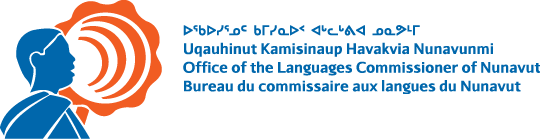 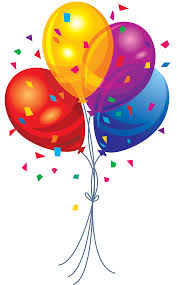 CÉLÉBRONS LES MOIS DES LANGUES!Dans le cadre des Rendez-vous de la Francophonie et de l’Uqausirmut Quviasuutiqarniq, le mois de la langue inuit, le Bureau du commissaire aux langues vous invite à participer à un excitant concours!Répondez à la question suivante et courez la chance de gagner un de ces super prix :QUELLES ACTIVITÉS FAITES-VOUS POUR GARDER VOTRE LANGUE VIVANTE?8 prix sont offerts :Pour les personnes de plus de 20 ans : 4 réchauds Coleman	1 pour une réponse reçue en inuktitut	1 pour une réponse reçue en inuinnaqtun	1 pour une réponse reçue en français et	1 pour une réponse reçue en anglaisPour les jeunes entre 13 et 19 ans : 4 cannes à pêche et des leurres	1 pour une réponse reçue en inuktitut	1 pour une réponse reçue en inuinnaqtun	1 pour une réponse reçue en français et	1 pour une réponse reçue en anglaisVeuillez lire attentivement les règlements du concours :Vous devez être résident du Nunavut et votre adresse postale doit être au Nunavut.Votre réponse peut être un texte écrit, un vidéo ou un mp3. Nous vous invitons à répondre en inuktitut, en inuinnaqtun, en français ou en anglais.Un total de 8 prix : 4 réchauds Coleman et 4 cannes à pêche avec des leurres. Voir les détails ci-dessus.Pour participer au concours, vous pouvez envoyer votre réponse au Bureau du commissaire aux langues (BCL) :en la publiant directement sur la page Facebook du BCL : facebook.com/NunavutOLC/en utilisant Facebook Messenger sur la page du BCLen utilisant l’adresse courriel du BCL : langcom@langcom.nu.caen utilisant le fax du BCL : 867-979-7969en utilisant la poste :  C.P. 309, Iqaluit (Nunavut) X0A 0H0Nous devons recevoir votre réponse au plus tard le 26 mars 2018, à minuit, HAE; les réponses reçues après cette date ne seront pas retenues pour le tirage au sort.Chaque participant ne sera inscrit qu’une seule fois au tirage et ne peut gagner qu’un seul prix.Veuillez indiquer, dans votre réponse, votre nom au complet, votre date de naissance, votre adresse postale ou votre adresse courriel, ainsi que votre numéro de téléphone.Le tirage au sort aura lieu le 30 mars 2018, à 15 h, HAE, au Bureau du commissaire aux langues.Les noms des gagnants seront annoncés sur la page Facebook du BCL.Nous nous réservons le droit de vérifier l’admissibilité des participants.Les employés du BCL, y compris leur famille, ne sont pas autorisés à participer au concours.